Ｎｅｔ１１９（□登録・□変更・□廃止）申請書（申請日）　　　　　　年　　　月　　　日（申請先）岐阜市消防本部（指令課）　利用規約の内容について同意します。[ □はい・□いいえ ]　　　□同意の上、申請します。１　利用者（兼申請者）情報　　（太枠内は必ず記入してください。※登録番号は記入不要）２　勤務先又は通学先３　（自宅、勤務先又は通学先以外の）よく行く場所４　かかりつけ病院５　緊急連絡先【別紙】自宅略地図〔記載に関しての注意〕・自宅は判別しやすいように強調して記載ください。 自宅近くの目標物となるもの（交差点名やお店、公共施設の名称など）と自宅の両隣及び向かいの建物名称（個人宅の場合は表札名）も記載してください。Ｎｅｔ１１９申請書の記入方法・注意事項について１　利用者登録の対象者聴覚・言語機能に障がいがあり音声による119 番通報が困難な方で、岐阜市消防本部管内（岐阜市・瑞穂市・山県市・本巣市・北方町）にお住まいの人、通勤している人又は通学している人で、Ｎｅｔ１１９の利用が可能な携帯通信端末（スマートフォン・タブレット・インターネット接続ができる携帯電話）を持っている人２　登録・変更・廃止の申請について登録・変更・廃止のいずれかの□に、チェック☑（レ点）を入れてください。変更の場合は、氏名、住所及び「変更する項目」のみを記入してください。廃止の場合は、１のみを記入してください。※登録後、申請内容に変更が生じた場合や利用を廃止したい場合は、速やかに申請書を提出してください。３　アドレスは大きな文字で正確に記入して下さい。下記の文字等は特に注意して記入して下さい。　　・アルファベットの　ｂ (ビー)　と　数字の　６　　　　 ・アルファベットの　ｑ （キュー）と　数字の　９　　・アルファベットの O （オー）と　数字の０　（ゼロ） ・記号の－（ハイフン）と　記号の＿（アンダーバー）４　岐阜市消防本部で登録が完了しましたら、登録完了メールを送信します。※迷惑メール対策設定をしている場合は、あらかじめ、「web119.info」ドメインからのメールを受信できるようにしてください。（部分一致または後方一致）５　登録時以外にも、岐阜市消防本部が登録者に対し、メールを送信する場合があります。（テストメール、利用継続を確認するメールなど）６　連絡・問合せ先　　岐阜市消防本部　指令課　　　電話　０５８－２６２－８１５１　　ＦＡＸ　０５８－２６６－８１５５　　　　　　　　　　　　　　　　　　　　　メールアドレス　sh-shirei@city.gifu.gifu.jp７　申請書の提出先　　　※（２）（３）に提出した場合、（１）に送付されます。（１）岐阜市消防本部　指令課（２）岐阜市消防本部の消防署・分署（３）岐阜市・瑞穂市・山県市・本巣市・北方町の障がい福祉担当課８　登録完了メール受信後の設定・練習等について　　登録完了メール本文のＵＲＬを開き、ホーム画面に通報用アイコンを設定してください。通報用アイコンを開くと、練習モードもありますので、いざという時に備えて練習を定期的に行いましょう。設定・練習方法等がわからない場合にはご説明しますので、岐阜市消防本部指令課にお越しいただくか、毎月開催している登録説明・通報体験会※にご参加ください。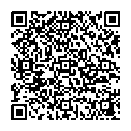 フリガナ※登録番号※登録番号氏名未成年の場合、保護者氏名（　　　　　　　　　　　　　　）未成年の場合、保護者氏名（　　　　　　　　　　　　　　）未成年の場合、保護者氏名（　　　　　　　　　　　　　　）生年月日（西暦）生年月日（西暦）　　 　　　　 年　　　月　　　　日生　　 　　　　 年　　　月　　　　日生　　 　　　　 年　　　月　　　　日生住所性別男　・　女メールアドレス　　　　　　　　　　　　　　　　　　　＠　　　　　　　　　　　　　　　　　　　　＠　　　　　　　　　　　　　　　　　　　　＠　　　　　　　　　　　　　　　　　　　　＠　　　　　　　　　　　　　　　　　　　　＠　　　　　　　　　　　　　　　　　　　　＠　　　　　　　　　　　　　　　　　　　　＠　　　　　　　　　　　　　　　　　　　　＠　端末種別□スマートフォン　　□タブレット　　□携帯電話（インターネット機能付）□その他（　　　　　　　　　　　　　　　　　　　　　　　　　　）□スマートフォン　　□タブレット　　□携帯電話（インターネット機能付）□その他（　　　　　　　　　　　　　　　　　　　　　　　　　　）□スマートフォン　　□タブレット　　□携帯電話（インターネット機能付）□その他（　　　　　　　　　　　　　　　　　　　　　　　　　　）□スマートフォン　　□タブレット　　□携帯電話（インターネット機能付）□その他（　　　　　　　　　　　　　　　　　　　　　　　　　　）□スマートフォン　　□タブレット　　□携帯電話（インターネット機能付）□その他（　　　　　　　　　　　　　　　　　　　　　　　　　　）□スマートフォン　　□タブレット　　□携帯電話（インターネット機能付）□その他（　　　　　　　　　　　　　　　　　　　　　　　　　　）□スマートフォン　　□タブレット　　□携帯電話（インターネット機能付）□その他（　　　　　　　　　　　　　　　　　　　　　　　　　　）□スマートフォン　　□タブレット　　□携帯電話（インターネット機能付）□その他（　　　　　　　　　　　　　　　　　　　　　　　　　　）携帯電話番号－　　　　　　　　－－　　　　　　　　－－　　　　　　　　－－　　　　　　　　－－　　　　　　　　－－　　　　　　　　－－　　　　　　　　－－　　　　　　　　－自宅電話番号－　　　　　　－－　　　　　　－自宅FAX自宅FAX－　　　　－－　　　　－－　　　　－－　　　　－登録理由(音声通報が困難な理由)□聴覚機能障がい　　□音声機能障がい　　□言語機能障がい□その他（　　　　　　　　　　　　　　　　　　　　　　　　　　）□聴覚機能障がい　　□音声機能障がい　　□言語機能障がい□その他（　　　　　　　　　　　　　　　　　　　　　　　　　　）□聴覚機能障がい　　□音声機能障がい　　□言語機能障がい□その他（　　　　　　　　　　　　　　　　　　　　　　　　　　）□聴覚機能障がい　　□音声機能障がい　　□言語機能障がい□その他（　　　　　　　　　　　　　　　　　　　　　　　　　　）□聴覚機能障がい　　□音声機能障がい　　□言語機能障がい□その他（　　　　　　　　　　　　　　　　　　　　　　　　　　）□聴覚機能障がい　　□音声機能障がい　　□言語機能障がい□その他（　　　　　　　　　　　　　　　　　　　　　　　　　　）□聴覚機能障がい　　□音声機能障がい　　□言語機能障がい□その他（　　　　　　　　　　　　　　　　　　　　　　　　　　）□聴覚機能障がい　　□音声機能障がい　　□言語機能障がい□その他（　　　　　　　　　　　　　　　　　　　　　　　　　　）コミュニケーション方法コミュニケーション方法□手話　　　□補聴器　　　□筆談□自宅に健聴者がいる　　□その他（　　　　　　　　　　　　　　　　）□手話　　　□補聴器　　　□筆談□自宅に健聴者がいる　　□その他（　　　　　　　　　　　　　　　　）□手話　　　□補聴器　　　□筆談□自宅に健聴者がいる　　□その他（　　　　　　　　　　　　　　　　）□手話　　　□補聴器　　　□筆談□自宅に健聴者がいる　　□その他（　　　　　　　　　　　　　　　　）□手話　　　□補聴器　　　□筆談□自宅に健聴者がいる　　□その他（　　　　　　　　　　　　　　　　）□手話　　　□補聴器　　　□筆談□自宅に健聴者がいる　　□その他（　　　　　　　　　　　　　　　　）□手話　　　□補聴器　　　□筆談□自宅に健聴者がいる　　□その他（　　　　　　　　　　　　　　　　）名称電話番号－　　　　－所在地名称電話番号－　　　　－所在地病院名病院の電話番号備考（既往歴など）緊急連絡先フリガナ本人との関係①電話番号②ＦＡＸ番号緊急連絡先氏名本人との関係③メールアドレス③メールアドレス連絡先１①②連絡先１③③連絡先２①②連絡先２③③